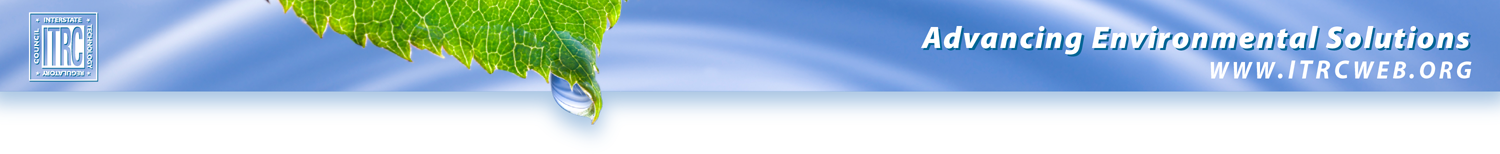 2024 ITRC Project Proposal Template
Proposed Project Title State Team Leader Proposal ContactsAbstractProblem Statement & Importance to the States and Broader Environmental CommunityProject DeliverablesAdditional Information Please Read – Delete this box, and any italics text below, before submitting your final proposal.Submit your proposal to ITRC Director Patty Reyes at preyes@ecos.org by May 31, 2023 (5pm ET).ITRC will not accept proposals that are longer than five pages. New this year – all proposals must include at least one State Team Leader committed to leading the Team.Learn more about ITRC’s proposal process and view an example proposal by visiting https://itrcweb.org/About/Planning. If you have any questions, please contact preyes@ecos.org.Indicate at least one state team leader committed to serving as the Team Leader for this team: (Name, State, Contact)(Name, State, Contact)List the contact information [name, organization, and email address] for each individual submitting this proposal.Give a brief one-paragraph description of the project.Give a detailed description of the project and its relevance to state governments and the environmental community. The summary should include the following:A problem statement (what is the problem and why is it important).The specific technical, and/or regulatory barriers that will be addressed through the completion of the project.How will an ITRC project provide a solution or partial solution to state environmental technical issues?If this proposal seeks to update or expand upon an existing ITRC document, identify what new information will be added.Typical ITRC projects last between 15 months and 24 months. If developing a document product, you will be asked to develop training materials later (with support from ITRC). Document Products: Examples of document products include: Guidance DocumentFact Sheets or White PapersUpdates to an Existing ITRC Document (please include the full reference for the prior document)Web-toolsDescribe any additional information that might be relevant to this proposal. Additional information could include:Similar work done by other organizations that could be leveraged.Identifying subject matter experts that would be interested in joining this project team.Additional state contacts that might be interested in participating in the team. 